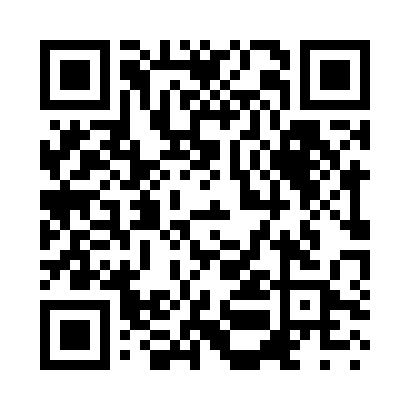 Prayer times for Theodore, AustraliaMon 1 Apr 2024 - Tue 30 Apr 2024High Latitude Method: NonePrayer Calculation Method: Muslim World LeagueAsar Calculation Method: ShafiPrayer times provided by https://www.salahtimes.comDateDayFajrSunriseDhuhrAsrMaghribIsha1Mon4:536:0912:043:265:587:102Tue4:536:0912:033:265:577:093Wed4:546:0912:033:255:567:084Thu4:546:1012:033:255:557:075Fri4:546:1012:023:245:547:066Sat4:556:1112:023:235:537:057Sun4:556:1112:023:235:527:048Mon4:566:1112:023:225:517:039Tue4:566:1212:013:215:507:0210Wed4:566:1212:013:215:497:0111Thu4:576:1312:013:205:487:0012Fri4:576:1312:013:205:476:5913Sat4:576:1412:003:195:476:5814Sun4:586:1412:003:185:466:5715Mon4:586:1512:003:185:456:5716Tue4:596:1512:003:175:446:5617Wed4:596:1511:593:165:436:5518Thu4:596:1611:593:165:426:5419Fri5:006:1611:593:155:416:5320Sat5:006:1711:593:155:406:5221Sun5:006:1711:583:145:396:5222Mon5:016:1811:583:135:386:5123Tue5:016:1811:583:135:386:5024Wed5:026:1911:583:125:376:4925Thu5:026:1911:583:125:366:4926Fri5:026:2011:583:115:356:4827Sat5:036:2011:573:105:346:4728Sun5:036:2011:573:105:346:4729Mon5:046:2111:573:095:336:4630Tue5:046:2111:573:095:326:45